V2  – Zerlegung von SilberoxidMaterialien: 		Reagenzglas, Reagenzglasklammer, BunsenbrennerChemikalien:		Silber(I)-oxidDurchführung: 		 Silber(I)-oxid wird in ein Reagenzglas gegeben und mit dem Bunsenbrenner erhitzt. Kurze Zeit später wird eine Glimmspanprobe durchgeführt.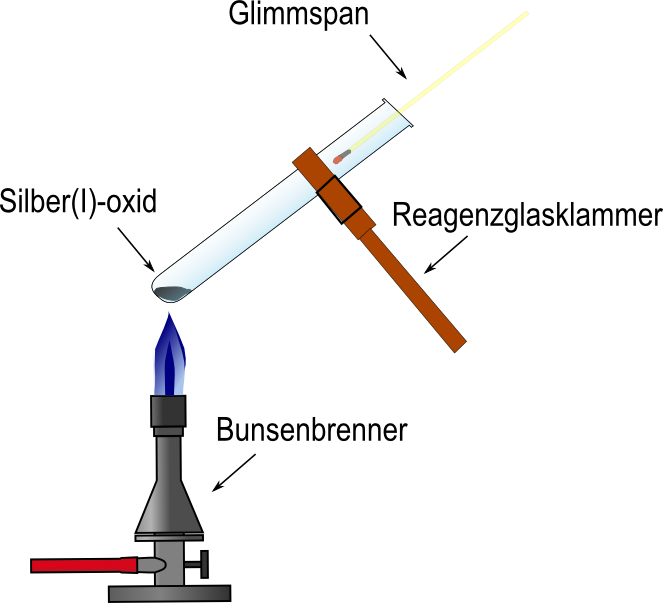 Abb. 2 - Versuchsaufbau zum Versuch V2 "Zerlegung von Silberoxid".Beobachtung:			Es ist ein hellgrauer Stoff entstanden. Die Glimmspanprobe ist positiv.Deutung:		Aus Silber(I)-oxid ist Silber und Sauerstoff entstanden.Entsorgung:			Silberreste können gesammelt und weiter verwertet werden.Literatur:			[2] Landesbildungsserver Baden-Württemberg, http://www.schule-bw.de/unterricht/faecher/chemie/material/unter/massengesetze/konstantmass/silberoxid/ (Zuletzt abgerufen am 30.07.2013 um 20:58 Uhr).GefahrenstoffeGefahrenstoffeGefahrenstoffeGefahrenstoffeGefahrenstoffeGefahrenstoffeGefahrenstoffeGefahrenstoffeGefahrenstoffeSilber(I)-oxidSilber(I)-oxidSilber(I)-oxidH: 272+314H: 272+314H: 272+314P:210+301+330+331+305+351+338+309+310P:210+301+330+331+305+351+338+309+310P:210+301+330+331+305+351+338+309+310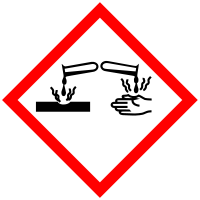 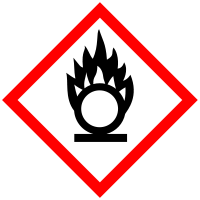 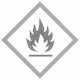 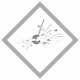 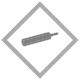 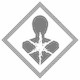 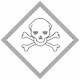 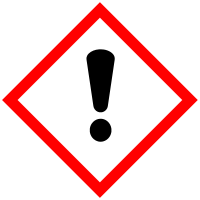 